Projekts „Globālās izglītības sabiedrības veidošana”  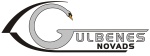 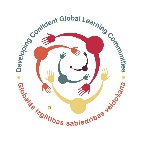 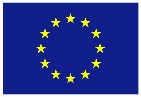 Līguma Nr.DCI-NSAED/2012/287-929Šis projekts tiek finansēts ar Eiropas Savienības atbalstu                     Klases audzinātāja stundu cikls globālajā izglītībāViena audzinātāja stunda mēnesīProjektu nedēļa globālajā izglītībā - idejas tēmāmVides izglītības mēnesis „Mans piliens jūrā” (aptauja ģimenēm par ūdens lietošanas ieradumiem; ekskursija uz pilsētas ūdens apgādes uzņēmumu; skolas vizuālais noformējums – atgādnes pie ūdens krāniem un tml.; ezera piekrastes sakopšanas talka; noslēguma pasākums – sadziedāšanās maratons - dziesmas par ūdeni)Savas pilsētas (ciema) kartēšana „Izsapņo nākotni” (esošie objekti, nākotnē nepieciešamie, prioritātes; vizīte pilsētas domē, tikšanās ar attīstības plānošanas nodaļas speciālistiem, iepazīšanās ar novada attīstības programmu un teritorijas plānojumu; domes sēdes simulācija – diskusija - lomu spēle par pilsētai aktuālu jautājumu)Ilgtspējīga skola – resursu grupas (klašu projekta grupas – resursu lietojuma audits skolā un ģimenē - elektroenerģija, pārtika, ūdens, papīrs – prezentācijas; zāļu tēju izstāde, degustācija, tirdziņš un/vai savstarpēja apdāvināšanās)Ilgtspējīgs patēriņš. Ģimenes iepirkšanās ieradumu pētījums. Ilgtspējīgu attīstību atbalstošu preču zīmju (Godīgā tirdzniecība, Latvijas ekoprodukts, Lietusmežu alianses u.c.)  izpēte vietējos veikalos.  Akcija „Atbalsts Gvatemalas bērniem”. Pētījums par pārtikas drošību Latvijā un pasaulē. Ziedojumu vākšana Gvatemalas bērniem sadarbībā ar biedrību “Seiba – atbalsts Gvatemalas bērniem”. MēnesisTēma, aktivitātesResursiSeptembrisGlobalizācijaJēdziena skaidrojumsGlobālais bingoGlobalizācijas seku izvērtējums „Metodiskais materiāls un vadlīnijas attīstības/globālajā izglītībā” (79.-81.lpp.) (drukātā formā un vietnē www.skolaskasateliti.lv).„Attīstības/globālās izglītības materiālu PORTFOLIO” (8.-12.lpp.) (drukātā formā un vietnē www.globalaizglitiba.lv).OktobrisLatvija globālajā pasaulēLatvijas SVID analīzeBalsojums ar kartītēm„Attīstības/globālās izglītības materiālu PORTFOLIO” (12.-15.lpp.) (drukātā formā un vietnē www.globalaizglitiba.lv). Semināra materiāli, Miniature earth video, www.neogeo.lvNovembrisPatriotisms globālajā pasaulēEs un Latvija pēc 20 gadiemLabi dzīvot LatvijāGI kursu materiāliDecembrisMigrācija (Starptautiskā migrācijas diena)Kristīnes mistērija– ieguvumi/zaudējumiMigrācija mūsdienu pasaulē„Metodiskais materiāls un vadlīnijas attīstības/globālajā izglītībā” (69.-72.lpp.; drukātā formā un vietnē www.skolaskasateliti.lv)Nodarbība „Migrācija mūsdienu pasaulē”, vietnē www.globalaizglitiba.lvJanvāris Konflikti un drošībaViktorīna„Drošības dimanta slīpēšana”Jēdzienu izpratneMiera simboli „Metodiskais materiāls un vadlīnijas attīstības/globālajā izglītībā” (63.-68.lpp.) (drukātā formā un vietnē www.skolaskasateliti.lv)„Attīstības/globālās izglītības materiālu PORTFOLIO” (47.-48..lpp.) (drukātā formā un vietnē www.globalaizglitiba.lv).Nodarbība „Miera simboli” vietnē www.globalaizglitiba.lvFebruārisIlgtspējīga attīstībaJēdziena izpratneIlgtspējīga iepirkšanāsIzstāde „Veco lietu otrā dzīve”Mācību video „Stāsts par lietām”Ekoloģiskās pēdas kalkulators www.pdf.lv„Attīstības/globālās izglītības materiālu PORTFOLIO” (45.-47.lpp.) (drukātā formā un vietnē www.globalaizglitiba.lv).Nodarbība „Diena bez iepirkšanās” vietnē www.globalaizglitiba.lvMartsŪdens resursi (Pasaules ūdens diena)Viktorīna „Cik daudz ūdens nepieciešams”Ūdens patēriņa ieradumiNodarbība „Cik daudz ūdens nepieciešams” vietnēwww.globalaizglitiba.lv AprīlisPasaules bērnu sapņi (Starptautiskā bērnu aizsardzības diena)Pasaules bērnu rotaļlietas„Attīstības/globālās izglītības materiālu PORTFOLIO” (61.-63.lpp.) (drukātā formā un vietnē www.globalaizglitiba.lv).Nodarbība „Bērni un viņu sapņi” vietnē www.globalaizglitiba.lv